Jugend im	 Landesverband 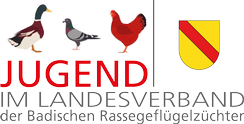 Badischer Rassegeflügelzüchter e.V.Kreisverbands-Mitgliedermeldung-Jugend-Hinweise: In dieser Mitgliedermeldung ist der Kreisvorsitzende und der Kreisjugendleiter einzutragen. Auf der Rückseite sind alle Jugendgruppen, die Anzahl der gemeldeten Jugendlichen sowie der Name des Jugendleiters aufzuführen. Dieses Formular ist, zusammen mit den Ortsvereins-Mitgliederveränderungsmeldung –Jugend-  bis spätestens 15. Januar an den Landesjugendleiter zu senden.Hinweise zum Datenschutz: Der Landesverband der Badischen Rassegeflügelzüchter ist, wie andere Verbände auch, darauf angewiesen, Daten der Vereine und deren Mitglieder, im Rahmen der gesetzlichen Bestimmungen, mit Hilfe der Elektronischen Datenverarbeitung erheben, verarbeiten, speichern und nutzen zu dürfen. Dazu gehören z.B. Name, Anschrift und Geburtsdatum Ihrer Mitglieder. Das Geburtsdatum wird zur sicheren Unterscheidung namensgleicher oder -ähnlicher Mitglieder benötigt. Diese Daten werden ausschließlich für verbandsinterne Zwecke erhoben und werden, in keinem Fall, an Dritte weitergegeben. Geschäftsjahr:Geschäftsjahr:Geschäftsjahr:Geschäftsjahr:Geschäftsjahr:Geschäftsjahr:Geschäftsjahr:Geschäftsjahr:KreisverbandKreisverbandGründungsjahr der KV-Jugendgruppe:Gründungsjahr der KV-Jugendgruppe:Gründungsjahr der KV-Jugendgruppe:Gründungsjahr der KV-Jugendgruppe:Gründungsjahr der KV-Jugendgruppe:Gründungsjahr der KV-Jugendgruppe:Gründungsjahr der KV-Jugendgruppe:Gründungsjahr der KV-Jugendgruppe:Gründungsjahr der KV-Jugendgruppe:Gründungsjahr der KV-Jugendgruppe:Gründungsjahr der KV-Jugendgruppe:Vorstand des Kreisverbandes: (Bitte vollständig ausfüllen)Vorstand des Kreisverbandes: (Bitte vollständig ausfüllen)Vorstand des Kreisverbandes: (Bitte vollständig ausfüllen)Vorstand des Kreisverbandes: (Bitte vollständig ausfüllen)Vorstand des Kreisverbandes: (Bitte vollständig ausfüllen)Vorstand des Kreisverbandes: (Bitte vollständig ausfüllen)Vorstand des Kreisverbandes: (Bitte vollständig ausfüllen)Vorstand des Kreisverbandes: (Bitte vollständig ausfüllen)Vorstand des Kreisverbandes: (Bitte vollständig ausfüllen)Vorstand des Kreisverbandes: (Bitte vollständig ausfüllen)Vorstand des Kreisverbandes: (Bitte vollständig ausfüllen)Vorstand des Kreisverbandes: (Bitte vollständig ausfüllen)Vorstand des Kreisverbandes: (Bitte vollständig ausfüllen)Vorstand des Kreisverbandes: (Bitte vollständig ausfüllen)Vorstand des Kreisverbandes: (Bitte vollständig ausfüllen)Vorstand des Kreisverbandes: (Bitte vollständig ausfüllen)Vorstand des Kreisverbandes: (Bitte vollständig ausfüllen)NameNameNameNameNameStraßeStraßeStraßeStraßeStraßePLZ / OrtPLZ / OrtPLZ / OrtPLZ / OrtTelefonTelefon1. KV-VorsitzendeKV-JugendleiterAngeschlossene JugendgruppenAngeschlossene JugendgruppenAngeschlossene JugendgruppenAngeschlossene JugendgruppenAnzahl der MitgliederAnzahl der MitgliederAnzahl der MitgliederAnzahl der MitgliederAnzahl der Mitglieder, den, denOrtOrtOrtOrtOrtDatumDatumDatumDatumDatumUnterschrift des KV-JugendleitersUnterschrift des KV-JugendleitersUnterschrift des KV-JugendleitersUnterschrift des KV-JugendleitersUnterschrift des KV-JugendleitersUnterschrift des KV-JugendleitersUnterschrift des KV-Jugendleiters, den, denOrtOrtOrtOrtOrtDatumDatumDatumDatumDatumUnterschrift des 1.KV-VorsitzendenUnterschrift des 1.KV-VorsitzendenUnterschrift des 1.KV-VorsitzendenUnterschrift des 1.KV-VorsitzendenUnterschrift des 1.KV-VorsitzendenUnterschrift des 1.KV-VorsitzendenUnterschrift des 1.KV-Vorsitzendenlfd.
Nr.Name des VereinesJugend- mitgliederName des Jugendleiters1.2.3.4.5.6.7.8.9.10.11.12.13.14.15.16.17.18.19.20.21.22.23.24.25.26.27.28.29.30.31.32.33.34.35.36.37.38.39.